MVLL Board MeetingMinutes for June 5thAttendance:Jake MillmanMichele MillmanLisa Treasure Aaron Bennett Jeremy DonelsonDerek SpadaKaren MalloyWalter BrownChristina BrownPaul VernetAmanda Longo Previous board meeting minutes: Board accepted Board positions—-tabled until next meetingLeague Info Officer..  Marty Lynch (previously Field manager)  willing to take on role. This role will include website control photos news announcements.  Biggest parts setting registrations for each season (including opening and closing registration for late registration) and entering schedule.  Social media falls under this title but we handle as a group.  Most of this can be done on his downtime. Field Manager- Jeremy Wood is interested in the job but unable to make the meeting.  All StarsJake stated the league was planning on teaming up with IV/RV.  Brian and Art from IV/RV and Derek, Aaron and Jake from MVLL talked about combining teams for 2022 Allstars.  We presented 3-4 players from each league to form a team of 12. The way IV/RV presented it seemed they were only looking for top players, MVLL wouldn’t be very represented. The league did seek out other options including combining with Ellenville. June 1 was deadline to pick who the league was combining with which left us with little time to decide.  Brian received word we were talking to Ellenville about combining for Allstars instead of IV/RV and was disappointed.  If Ellenville said no we could still do IV/RV.  After the conversation with Brian, Jake did not feel like we were on the same page. There were no intentions to go behind IV/RV back but now IV/RV no longer wants to work with MVLL as a result.  We were originally approved for IV/RV combination but working with the district to update it to combining with Ellenville. Derek states he has 10 players to be available for all stars. Reached out to Ellenville and they have 2 players to send. Ellenville has 1-10/11 majors team with Rob as their majors coach.Aaron reminded the board until last year we always sent kids for Allstars and had a coach representing MVLL.  Last year, 7 out of 13 players were from IV/RV, and one coach from MVLL and 2 from IV/RV. There was an email sent out and he could tell it wasn’t what the league was looking for.  He feels the league did the right thing. Unfortunately, MVLL needs IV/RV for the regular season but they don’t need us as they have enough teams in their league. IV/RV pulled together 6 majors teams instead of the hybrid kid pitch.  Walter stated 1-3 years to get the numbers in RV back up to run their own program without combining the regular season with IV with the hopes to eventually go back to 2 boards.  Brian told softball he no longer wants to work with us as a result. There has been a good relationship between MVLL Softball and IV/RV Softball. It’s disappointing the league is operating separately instead as one. Aaron suggested talking to LJ with the District to see if MVLL softball can still play on IV/RV Allstars. Karen suggested instead of Softball Allstars doing Invitational game end of the year.  1 or 2 games with kids that are skilled enough. Walter is going to figure something out for softball.  Suggests sending more kids for baseball for Allstars in case someone does need to miss.  The Decision was made to combine with Ellenville and board supports.  League InformationDigital archive for operational details of the leagueJeremy recognizes this is a newer board but we need more structure. He suggests we use google sites to set up a private website with permission access. It is easy to use.  There will be sections for each board seat, an operations manual, executive minutes and approved background checks.The League wants to create a disciplinary committee as we have had a few incidents. No injuries but actions resulting in discipline were needed.  The board was deciding on an Ad Hoc basis if suspensions were needed.  Best approach is to be prepared for the future. The committees job would be to outline disciplinary and accountability for the entire league, players, coaches and families.  Avoids changes in how we handle the same disciplinary actions. The committee would be composed of the Safety Officer (Tom Sharon),  Coach Cordinator (Karen Malloy) VP of Baseball (Aaron Bennett) VP of Softball (Walter Brown) VP of Tball (Michelle Millman). In the event of a situation requiring discipline the committee would convene with the coordinating VP of the division needed.  This would provide more structure and disciplinary rules would be the same for all divisions.Karen suggested looking at Shandaken policy verbal wording (See page 1 under disciplinary system https://www.shandaken-ny.com/wp-content/uploads/2022/05/summer-rec-2022.pdf ) She is willing to put the time into the committee.  Jake stated there are guidelines on the little league website, such as in he case of a suspension the player can not attend game.  There is also the Parent code of conduct on the website.  (https://www.littleleague.org/downloads/parent-code-conduct/)Spring 2022 Season Updates:Injuries-  There have been a few injuries this season. If an injury occurs reach out to Tom Sharon the leagues Safety Officer.  There are forms that need to be filled out.  Clearance notes had been given from players to clear them to play. Softball - Minor / Major- Walter stated he had a parent come to a coach after a plastic ball went by his child.  Parent cursed at coach and the coach did apologize.  Parent was still angry. The mom stepped in and decided the other parent is no longer going to be going to games. Contacted the mom directly and she realizes this is only going to affect the player and was helpful to the situation. There has been an issue with our Majors girls playing New Paltz.  Walter added up the game totals between 3 games it was about 124 runs scored by NP vs MVLL 12 runs. NP didn’t give MVLL a chance.  They put in a pitcher that was more advanced than most of the majors teams majors faced. Waited until the last inning to put in the 2nd pitcher.  Once this happened their team made a lot fielding errors.  The coaches encouraged the players to continuously steal home despite the fact MVLL was not going to catch up.  Players were making fun of our team prior to the game even starting.  This is not the type of sportsmanship we are looking for against our players. It was brought to the districts attention.  Unfortunately MVLL was not able to cancel any future games for this season and NP continued this type of poor sportsmanship at the last game. T-Ball Concessions went great.  Kids are loving it.   No complaints about location (Andy Lee Field Woodstock), the one night a week works great for families.  Tball olympics are June 21st. Trying to move to Rick Volz since there is a pavilion.  Theres a shed at AL for tball and they brought a grill over from GA. Baseball - Minor / Major-  Walter stated he has received complaints from parents about baseball and a team with no practices in between games.  Karen states that coach has corrected and added more practices.Coach pitch minors- Aaron hasn’t had any issues.  Mostly made of players aged 6 or 7 year olds with a few 8 year olds. Catskill Mountain League game went well. Hybrid Aaron reported hybrid working out well. No coaches have had to come in to pitch. Disappointed with IV/RV hybrid.  It was last minute changes like prepared rules to interleague that needed to be adapted for intraleague.  Hybrid plays thursday.  Jeremy stated hybrid has been trying to add more games since the changes. Ellenville has a hybrid and only played against IV.  Spoke with Ellenville Coach and it was well received. Unfortunately, Ellenville came to RV this past weekend and didn’t have a MVLL team to play.  He thinks he rectified it with Steve and Ashley and took complete responsibility for the error.  Ellenville made the most of it and had a parents and kid game at the field that sounded like a lot of fun was had.  Ellenville had to canceled the game Wednesday due to field trip but still on for Saturday.  His idea is to treat families to Concessions for driving and no game would be a great way to make up for it.   The board approved using MVLL funds to cover the cost of those concessions.  MajorsDerek reported the majors baseball team is doing great. They are currently 9-0 and they’ve only gotten better.  As of right now they are using the 2 best fields, GB and RV.  Umpires- Amanda reported on current Umpire standings. There is formal training for umpires available.  Union ump Jim that has worked a lot of the MVLL games is very on board to have a co-ump shadow him to train anyone interested in learning. Thank you Jim.The league has used older boys such as Lucas and Sam that have been umping the younger games and doing great.Last majors softball game Walter took ump fees from concessions so Jim didn’t have to come back. There is a need to have a slip stating money was taken from concession with the reasoning so Lisa is aware. Christina stated umps have been appreciative of the amount and stated it made it worth their time. Amanda stated in the shortage of umps and travel costs the league pays $65. Financial Review & Registration DataCurrent balance: $10,977.69Concessions expenses to date 2022: $2,664Concessions revenue to date 2022: $2,688Inflation and food costs have gone up which has caused less of a profit. 				Jeremy did email the board after the meeting and stated concessions have just under $1,000 revenue that has yet to be deposited. We are doing MUCH better with concessions revenue than originally thought. The league is about at ~30% profitSponsorship revenue to date 2022: $5,912 about the same as last year.  Shandaken is sending check for over $2500 to cover the dirt cost.  Three (3) checks given for umps to Christina for remaining softball games.  Check numbers: 2149/2148/2147Concessions Items were needed for GB had to take from RV to cover a game.  Coaches need to communicate with Lisa regarding low supplies and she will restock accordingly.  Christina Signore has been great about letting her know when Softball concessions have gotten low.  Michele has also communicated accordingly as well.   Coach’s hats & shirts turned out great.  Thank you Amanda, Lisa and Michele for making that happen.   MVLL Day- Aaron spoke with Town of Shandaken still waiting on lights they got quote from Blizzard. Rest of the field is looking good Have everything for the field. Dunking booth placement will be on the basketball court or in front of shed.  Gary Carr from Phoenicia fire department would be a great contact to speak to about filling the dunk tank.Portapotties setNeed garbages.   Roy Brueckner is going to come take pictures.  Shandaken representative was invited to come to the field and Kevin Vanblarcum has committed.Walter will reach out to Daily Freeman Lisa got magnets from ICL. There are 4 types: a base and a ball in baseball and softball colors.  Selling point is $6.  They will be available at the Concession Stand. Social Media / WebsiteChristina has been posting pictures. Jake has been sharing information.  Along with other posts from membersWebsite was updated with Jims picture recently (see below) TownsGolf Memorial 6/20 — Jeremy is going to set the team up.   Board already approved to sponsor the teamDistrict league newsJake stated dues are set to send to district. Recently another league within the district had an issue with too many people on the field without background checks.  The google site Jeremy proposed will have list of adults that have cleared the background checks. No district 50/50 this year. The donation to the IV coach that recently passed was very appreciated.  IV did ask that we hold off on any memorial games as the family, team and community needs time to grieve.  The league will still sponsor a banner in memorial at their field.  As per the district teams need 12 games to do Allstars. Players and parents have to commit to the scheduleNeed league balls and patches, jerseys. Majors could use the Reds jersey majors wore and make jerseys for Ellenville players. Jake will order tournament balls and patches. Little League requires a waiver for Derek to be player agent and coach.  Derek is going to go district meeting on June 8th at the Bistro at 6pm. League Equipment & Field Maintenance / SuppliesGlen Brook- The lights that were taken out by a tree which also blocked the sun. There was a game that had to be paused until the sun went behind the mountain since it was right in the batters eyes. Blizzard Electric has given a quote to the town in regards to having the lights fixed.  The Town of Shandaken has been great about having the field mowed.   Rick Volz- Right field line goes 190 feet instead of the 200 feet that would make it official.  League has been working to get a plan to get it pushed back. Grants would be extremely helpful in this situation.  The Town of Woodstock has been great about helping with the field.  There is a Stock pile of paint and lime in the shedPhoenicia  There is a need for more storage at Phoenicia. There is a size limit for what we can use as per the school. There are only 2 games left at GA but moving things back and forth has been time consuming. Walter stated he had a job at Pepsi.  He received information regarding grant’s to complete a sports complex. The next step would be to find land.  Once the complex is built Pepsi requires for 10 years only Pepsi products can be used and goes back to Pepsi.  This is how Saugerties did Cantine complex.Open Discussion.Karen asked about the Scholarship to Onteora high school student for $500.  This is to help put MVLL name out in the community.  This is going to be worked on for next year as the league wanted students to submit applications instead of handing out the award.  Graduation is close and we missed deadlines.  Next meeting: TBD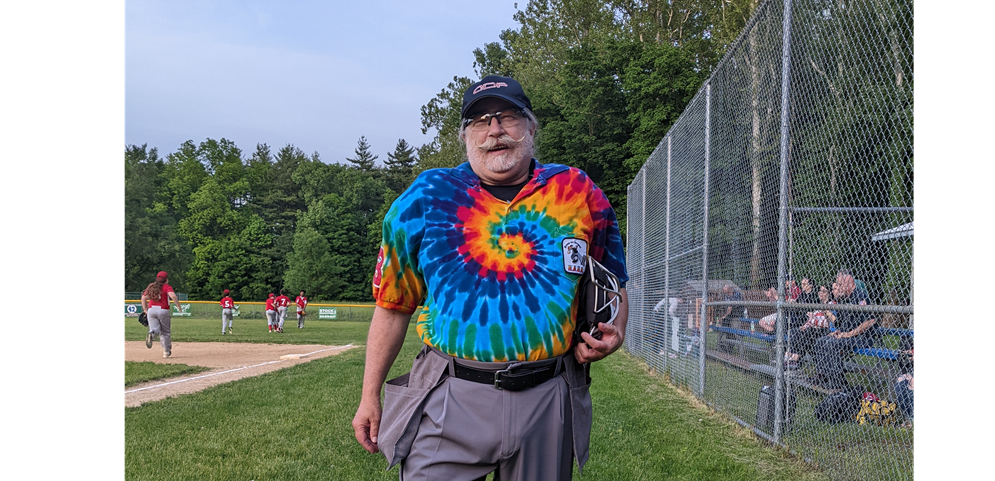 